Annual Membership Services Report 2020-21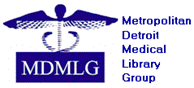 Steven Moore, Membership Services ChairMembership totals:Membership total for this year stands at 50 total members, comprised of: 26 regular members5 emeritus members6 student members1 scholarship member13 institutional membersWe have collected $1,725.00 in membership dues. The directory has been updated accordingly. 2. Membership deadline extension. Due to Covid-19, the deadline for 2020-2021 membership in MDMLG was extended by one month until January 31, 2021. This allowed several members an opportunity to renew and obtain voting privileges.3. Formation of MDMLG Outreach Task Force. The Membership Services Chair is well-positioned to perform strategic outreach services alongside the Outreach Chair and Social Media Manager. The Task Force is convening for one year; after which it is recommended that the Membership Services Chair remain involved with outreach services.4. Additional personal information fields added to JotForm Membership form. Based on the past chair’s suggestion, I have added fields for personal information (home address, cell phone) to be used in the event of furlough or other unavailability.Respectfully submitted,Steven MooreMembership Services Chair